Notice of Privacy Practices for Protected Health Information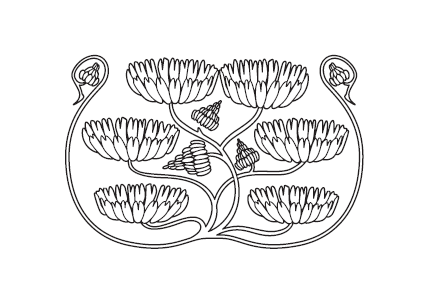 Your Information. Your Rights. My Responsibilities.This Notice of Privacy Practices is based on the model developed by the US Department of Health and Human Services to reflect the regulatory changes of the Omnibus Rule. This notice describes how medical information about you may be used and disclosed and how you can get access to this information. Some provisions are not relevant to my practice; in these cases I have indicated so. Please review it carefully.Your RightsYou have the right to: Get a copy of your medical recordCorrect your medical recordRequest confidential communicationAsk me to limit the information I shareGet a list of those with whom I’ve shared your informationGet a copy of this privacy noticeChoose someone to act for youFile a complaint if you believe your privacy rights have been violatedYour ChoicesYou have some choices in the way that I use and share information as I: Tell family and friends about your conditionProvide disaster reliefInclude you in a hospital directoryProvide mental health careMarket my services and sell your information (I never market or sell personal information)Raise funds (I never fundraise)My Uses and DisclosuresYour RightsWhen it comes to your health information, you have certain rights. This section explains your rights and some of my responsibilities to help you.Get a copy of your medical record You can ask to see or get a  copy of your medical record and other health information I have about you. Ask me how to do this. I will provide a copy or a summary of your health information, usually within 30 days of your request. I will charge the current cost-based fee allowed by the Code of Virginia.Ask me to correct your medical recordYou can ask me to correct health information about you that you think is incorrect or incomplete. Ask me how to do this.I may say “no” to your request, but I’ll tell you why in writing within 60 days.Request confidential communicationsYou can ask me to contact you in a specific way (for example, home or office phone) or to send mail to a different address. I will say “yes” to all reasonable requests.Ask me to limit what I use or shareYou can ask me not to use or share certain health information for treatment, payment, or my operations. I am not required to agree to your request, and I may say “no” if it would affect your care.Because you pay for my services out-of-pocket in full, you can ask me not to share that information with your health insurer. I will say “yes” unless a law requires me to share that information.Get a list of those with whom I’ve shared informationYou can ask for a list (accounting) of the times I’ve shared your health information for six years prior to the date you ask, whom I’ve shared it with, and why.I will include all the disclosures except for those about treatment, payment, and health care operations, and certain other disclosures (such as any you asked us to make). I’ll provide one accounting a year for free but will charge a reasonable, cost-based fee if you ask for another one within 12 months. (Note: I will never disclose your health information without your prior consent except when required by law!)Get a copy of this privacy noticeYou can ask for a paper copy of this notice at any time. I will provide it to you promptly.Choose someone to act for youIf you have given someone medical power of attorney or if someone is your legal guardian, that person can exercise your rights and make choices about your health information.I will make sure the person has this authority and can act for you before I take any action.File a complaint if you feel your rights are violatedYou can complain if you feel I have violated your rights by contacting me using the information on page 1.You can file a complaint with the US Department of Health and Human Services Office for Civil Rights by sending a letter to 200 Independence Avenue, S.W., Washington, D.C. 20201, calling 1-877-696-6775, or visiting www.hhs.gov/ocr/privacy/hipaa/complaints/.I will not retaliate against you for filing a complaint.Your ChoicesFor certain health information, you can tell me your choices about what I share. If you have a clear preference for how I share your information in the situations described below, talk to me. Tell me what you want me to do, and I will follow your instructions.In these cases, you have both the right and choice to tell me to:Share information with your family, close friends, or others involved in your careShare information in a disaster relief situationInclude your information in a hospital directoryIf you are not able to tell me your preference, for example if you are unconscious, I may go ahead and share your information if I believe it is in your best interest. I may also share your information when needed to lessen a serious and imminent threat to health or safety.In these cases I never share your information unless you give me written permission:Marketing purposes (I never market personal information)Sale of your information (I never sell personal information)Most sharing of psychotherapy notes (I never share my psychotherapy notes)My Uses and DisclosuresHow do I typically use or share your health information? I typically use or share your health information in the following ways.Treat youI can use your health information and share it with other professionals who are treating you.Example: A doctor treating you for an injury asks another doctor about your overall health condition.Run my organizationI can use and share your health information to run my practice, improve your care, and contact you when necessary.Example: I use health information about you to manage your treatment and services. Bill for your servicesI can use and share your health information to bill and get payment from health plans or other entities. Example: I give information about you to your health insurance plan so it will pay for your services. How else can I use or share your health information? I am allowed or required to share your information in other ways – usually in ways that contribute to the public good, such as public health and research. I have to meet many conditions in the law before I can share your information for these purposes. For more information see: www.hhs.gov/ocr/privacy/hipaa/understanding/consumers/index.html.Help with public health and safety issuesI can share health information about you for certain situations such as: Preventing diseaseHelping with product recallsReporting adverse reactions to medicationsReporting suspected abuse, neglect, or domestic violencePreventing or reducing a serious threat to anyone’s health or safetyDo researchI can use or share your information for health research.Comply with the lawI will share information about you if state or federal laws require it, including with the Department of Health and Human Services if it wants to see that I’m complying with federal privacy law.Respond to organ and tissue donation requests (inapplicable to my practice)I can share health information about you with organ procurement organizations.Work with a medical examiner or funeral directorI can share health information with a coroner, medical examiner, or funeral director when an individual dies.Address workers’ compensation, law enforcement, and other government requestsI can use or share health information about you:For workers’ compensation claimsFor law enforcement purposes or with a law enforcement officialWith health oversight agencies for activities authorized by lawFor special government functions such as military, national security, and presidential protective servicesRespond to lawsuits and legal actionsI can share health information about you in response to a court or administrative order, or in response to a subpoena.My ResponsibilitiesI am required by law to maintain the privacy and security of your protected health information. I will let you know promptly if a breach occurs that may have compromised the privacy or security of your information.I must follow the duties and privacy practices described in this notice and give you a copy of it. I will not use or share your information other than as described here unless you tell me I may in writing. If you tell me I may, you may change your mind at any time. Let me know in writing if you change your mind. For more information see:  www.hhs.gov/ocr/privacy/hipaa/understanding/consumers/noticepp.html.Conflicts Between State and Federal Privacy Laws In general, Federal requirements preempt State laws that are contrary to the HIPAA Privacy Rule except where State law provides  more stringent privacy rights, or requires reporting for public health safety or auditing health plans. The Commonwealth of Virginia conducted an analysis to examine the interplay between the HIPAA Privacy Rule and Virginia laws that govern healthcare providers and confidentiality. The analysis concluded that Virginia law and the HIPAA Privacy Rule  are generally consistent. To view the document see: http://www.troutmansanders.com/hipaa/pre-emption.aspChanges to the Terms of this NoticeThe terms of this notice can change in response to new Federal laws, and the changes will apply to all information I have about you. If this occurs, the updated notice will be available upon request, in my office, and on my web site.I may use and share your information as I: Treat youRun my practiceBill for services providedHelp with public health and safety issuesDo researchComply with the lawRespond to organ and tissue donation requests  (Note: inapplicable to my practice)Work with a medical examiner or funeral director Address workers’ compensation, law enforcement, and other government requestsRespond to lawsuits and legal actions